БІЛОЦЕРКІВСЬКА МІСЬКА РАДА	КИЇВСЬКОЇ ОБЛАСТІ	Р І Ш Е Н Н Явід 17 лютого 2022 року                                                             		№ 2620-26-VIIIПро розгляд заяви про поновлення договору оренди землі Товариству з обмеженою відповідальністю «Ротоцьке БЦК»	Розглянувши подання постійної комісії з питань земельних відносин та земельного кадастру, планування території, будівництва, архітектури, охорони пам’яток, історичного середовища до міського голови від 14 січня 2022 року №04/02-17, протоколів постійної комісії з питань  земельних відносин та земельного кадастру, планування території, будівництва, архітектури, охорони пам’яток, історичного середовища від 29 грудня 2021 року №42, заяву Товариства з обмеженою відповідальністю «Ротоцьке БЦК» від 15 листопада 2021 року №15.1-07/5600 та додані до заяви документи, відповідно до статей 12, 93, 122, 124, 125, 126, ч.2 ст. 134  Земельного кодексу України, статей 322, 33 та абз. 4 Розділу IX Закону України «Про оренду землі», ч. 5 ст. 16 Закону України «Про Державний земельний кадастр», ст. 24 Закону України «Про регулювання містобудівної діяльності», п. 34 ч. 1 ст. 26 Закону України «Про місцеве самоврядування в Україні», міська рада вирішила:	1.Відмовити в поновленні договору оренди землі від 20 лютого 2012 року №21, який зареєстрований в Державному реєстрі речових прав на нерухоме майно  як інше речове право 23 січня 2017 року за №18738510 Товариству з обмеженою відповідальністю «Ротоцьке БЦК» на земельну ділянку з цільовим призначенням 03.07 Для будівництва та обслуговування будівель торгівлі (вид використання - для експлуатації та обслуговування торгово-молодіжного комплексу – нежитлова будівля літера «В») за адресою: вулиця Леваневського, 53, місто Біла Церква, Білоцерківський район площею 0,5449 га з кадастровим номером: 3210300000:07:003:0005 строком на 5 (п’ять) років за рахунок земель населеного пункту міста  Біла Церква, враховуючи протокол постійної комісії з питань  земельних відносин та земельного кадастру, планування території, будівництва, архітектури, охорони пам’яток, історичного середовища від 29 грудня 2021 року №42. 2.Контроль за виконанням цього рішення покласти на постійну комісію з питань  земельних відносин та земельного кадастру, планування території, будівництва, архітектури, охорони пам’яток, історичного середовища.Міський голова             	                                                       Геннадій ДИКИЙ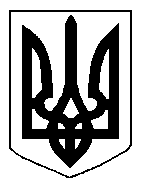 